Calendrier des activités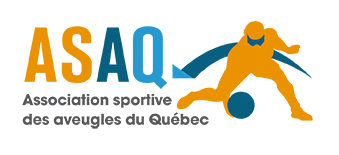 Goalball récréatif à GatineauHiver 2023*Séances du 14 et du 21 avril annulées.** Le transport et l’hébergement pour le tournoi est fourni par l’ASAQ.Merci à l’association canadienne des parcs et loisirs et au gouvernement du canada pour leur soutien financier au programme de goalball récréatif à gatineau, par le programme rejoindre tous et chacun.DateActivitéHoraireLieuVendredi 14 avrilGoalball récréatif18h30 à 19h45Gymnase de l’école Rapides-Deschênes113 chemin Vanier, GatineauVendredi 21 avrilGoalball récréatif18h30 à 19h45Gymnase de l’école Rapides-Deschênes113 chemin Vanier, GatineauVendredi 28 avrilGoalball récréatif18h30 à 19h45Gymnase de l’école Rapides-Deschênes113 chemin Vanier, GatineauVendredi 5 maiGoalball récréatif18h30 à 19h45Gymnase de l’école Rapides-Deschênes113 chemin Vanier, GatineauVendredi 12 maiGoalball récréatif18h30 à 19h45Gymnase de l’école Rapides-Deschênes113 chemin Vanier, GatineauVendredi 19 maiGoalball récréatif18h30 à 19h45Gymnase de l’école Rapides-Deschênes113 chemin Vanier, GatineauVendredi 26 maiGoalball récréatif18h30 à 19h45Gymnase de l’école Rapides-Deschênes113 chemin Vanier, GatineauVendredi 2 juinGoalball récréatif18h30 à 19h45Gymnase de l’école Rapides-Deschênes113 chemin Vanier, GatineauFin de semaine du 10 et 11 juinTournoi provincial amicalToute la fin de semaineMontréal**